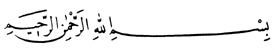 اِنَّ عِدَّةَ الشُّهُورِ عِنْدَ اللّهِ اثْنَا عَشَرَ شَهْرًا فى كِتَابِ اللّهِ يَوْمَ خَلَقَ السَّموَاتِ وَالْاَرْضَ مِنْهَا اَرْبَعَةٌ حُرُمٌ ذلِكَ الدّينُ الْقَيِّمُ فَلَا تَظْلِمُوا فيهِنَّ اَنْفُسَكُمْ (Tevbe,36) قَالَ رَسُولُ اللَّهِ صَلَّى اللَّهُ عَلَيْهِ وَسَلَّمَ: أَفْضَلُ الصِّيَامِ بَعْدَ رَمَضَانَ شَهْرُ اللَّهِ الْمُحَرَّمُ MUHARREM AYI VE AŞURE GÜNÜMuhterem Müminler!Her dinin, her toplumun özel kabul ettiği ve yıl içerisinde diğer zaman dilimlerinden farklı olarak değer verdiği ve kutladığı belirli gün ya da aylar olduğu gibi Yüce Dinimiz İslam’da da, bu tür günler, geceler ve aylar vardır. İşte Hicrî takvimimizin ilk ayı olan Muharrem Ayı ve bu ayın 10. gününe tesadüf eden Aşure günü de, bizler için bu önemli vakitlerdendir. 30 Eylül Cumartesi Aşure günüdür.Değerli Müminler!Kur’an-ı Kerim’de bildirilen (1) ve içinde savaşın haram kabul edildiği dört kutsal aydan birisi de Muharrem ayıdır. Ayrıca, Hz. Adem'in cennetten yer yüzüne indirilmesi, Hz. Musa'nın Firavun ve ordusunu sulara gömmesi, Hz. Nuh’un gemisinin Cûdi Dağının üzerine demirlemesi, Hz. Yunus’un balığın karnından kurtulması,  Hz. Yusuf’un kardeşlerinin atmış olduğu kuyudan çıkartılması, Hz. İsa’nın dünyaya gelmesi ve semâya yükseltilmesi gibi olayların Muharrem ayında Aşure gününde meydana geldiğine dair rivayetler vardır. Hz. Ömer devrinde de, Hz. Peygamber’in Mekke’den Medine’ye hicret ettiği yıl, İslâmî takvimin başlangıç yılı olarak, Muharrem ayı da bu takvimin ilk ayı olarak kabul edilmiştir. Bütün bunlardan dolayı tarih boyunca Muharrem ayına ve Aşure Gününe ayrı bir önem verilmiştir.   Sevgili Peygamberimiz Hz. Muhammed Mustafa (s.a.s) de bir hadislerinde, “Ramazan ayından sonra tutulan oruçların en hayırlısı, Allah’ın ayı olan Muharrem’de tutulan oruçtur.” buyurmuş (2), ayrıca bu ayın Aşure günü olarak bilinen 1.0. gününü, bir öncesi veya sonrası ile birlikte oruçlulu geçirmeyi de tavsiye etmiştir (3).Kıymetli Müminler! Muharrem ayı, maalesef aynı zamanda İslam tarihinde meydana gelen bazı üzücü olayları da bizlere hatırlatmaktadır. Her Müslümanın yüreğini sızlatan en acı hatıra ise, Emeviler döneminde, Muharrem ayının onuncu günü, Hz. Hüseyin’in şehâdeti ile sona eren Kerbelâ olayıdır. Hz. Hüseyin, Sevgili Peygamberimizin çok sevdiği “Dünyanın iki çiçeği” ve “Cennet çocuklarının efendileri” diye övdüğü (4) ve “Allah’ım, ben onları seviyorum, Sen de sev !” diye duâ ettiği (5), iki torunundan birisidir. Hz. Hüseyin’in, siyâsî ihtiraslar uğruna acımasızca şehit edilmesi, Sevgili Peygamberimiz ve O’nun Ehl-i Beytini seven bütün Müminleri derinden yaralamış ve üzmüştür.  Değerli Müminler!Tarihte yaşanmış ve geri dönüşü olmayan böylesi korkunç hadiseleri tasvip etmek elbette mümkün değildir. Ancak bize düşen bu olayları hatırlayarak gereken dersleri almaktır. Öyleyse bizlerde korkunç Kerbela olayından gerekli dersi çıkararak fitne ve tefrikanın bir millete nelere mal olduğunu bir kez daha hatırlamalıyız. Fitne ve ayrımcılığa asla prim vermeden, Allah ve Peygamber sevgisi etrafında kenetlenmeliyiz. Hutbemi, aramızdaki kardeşliği vurgulayan şu âyet-i kerime mealiyle bitirmek istiyorum. Yüce Allah buyuruyor ki : “Muhakkak Müminler kardeştirler. Kardeşlerinizin arasını düzeltin ve Allah’tan korkun ki size rahmet edilsin” (6). [1] Tevbe, 36[2]Müslim, Sıyam 202[3]Tirmizi, Savm 46 – Ebu Davud, Savm 56[4]Buhari, Menakıb 22[5]Tirmizi, Menakıb 31[6]Hucurat, 10                  HazırlayanHarun Uyan;  Kabakdağı Mah. CV. İmam HatibiFATSA